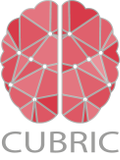 CUBRIC Expression of Interest For Clinical/Commercial StudiesDate:1: Project Specification1.1 Title1.2 Applicant/Principal InvestigatorName:School/Institution:Position:	E-mail address:	Telephone number:1.3 Additional investigators (including C.I) (if applicable, add more as required)Name:	School/Institution:Email address:  Telephone number:	1.4 SponsorName: Address: Contact details: 1.5 CRO (if applicable)Name: Address:Contact details:1.6 What are the estimated start and end dates for this project?Start Date:End Date: 1.7 Study synopsisProvide details of the proposed study including background, aims, hypotheses, experimental design, number and frequency of scans required, and number of patients proposed at this site:1.8 Phase of Study Phase I Phase II     Phase III Phase IV Other      If other, please give details: 1.9 Charging details for this projectWill the scanning costs for this project be covered by;		Existing grant funding (e.g. WTSA)						New grant application 			                				PSYCH PhD student funding 							Commercial funding							Other funding source					 		No funding available 						Please provide further details on funding source below. If applicable, please specify which grant awarding body (or bodies) are being approached in relation to this project. 2: CUBRIC Resources 2.1 CUBRIC FacilitiesThis should include time required to set-up participant (e.g. screening) as well as time required for data collection.* Bookings can only be made in multiples of 1/2 hour.Note: if using simultaneous modalities please only list the lab where the experiments will take place and use the 'Additional Equipment' section for the second modality (e.g. if performing EEG-MRI, note the use of the MR labs above and EEG in the additional equipment section)If MRI is requested from CUBRIC, please answer the following questions:2.2 Data Acquisition ProtocolsProvide details of the MR/MEG/TMS/EEG acquisition protocols to be used in the project. Please contact the Modality Lab Manager if you need help completing this section. 2.3 Additional equipmentProvide details of any additional equipment required for the operation of the study. For example: stimulus delivery, physiological monitoring, eyetracking, motion tracking, field cameras, QuaeroSys, simultaneous EEG-MRI or TMS-MRI. 2.4 CUBRIC Core Staff What research support will you require to complete this project (e.g. MR operator cover, technical support staff, analysis support)?2.5 Drugs and contrast agentsIf this project will involve the administration of drugs or contrast agents please give details below including route, storage requirements, monitoring periods required, etc. 2.6 Tissue samplesIf this project will involve collecting tissue samples from participants e.g. blood or saliva please give details below. What will be collected and where will the samples be processed and stored? 2.7 External datasetsPlease name any external dataset (e.g. Human Connectome, ADNI, BioBank) that you would need access to, and specify the confidentiality level of the data (e.g. C1, C2).2.8 Data sharingPlease state if your project involves sharing data with other sites whether in academia, with the NHS or with commercial companies. Please describe if your data will be made publicly available and under which framework (if known). 3: Project Planning3.1 Project StaffPlease list any project staff that will be used on the project (e.g. postdocs, PhD students, etc.). Also state if they will require desk space within CUBRIC.Note: Please ensure that you have adequate funding in place for any staff listed on this project (e.g. travel, conference fees, IT equipment, participant costs, consumables, page submission costs).Total number of sessionsSession duration (hours)*Total hours requiredEstimated hours per monthIMAGINGEEGMEGMRI - 3T Prisma (East/West)MRI - 7TMRI - MicrostructureIF MRI is requested, please define imaging requirements and frequency MRI - Mock Scanner (ZT)TESTMSLABSBehavioural Testing LabClinical Research FacilityWet LabsConsultation RoomsPhysiology Lab (Exercise)Sleep Labs (Research) Sleep Labs (Clinical) Wet LabCOMPUTINGIT: External Datasets (e.g. BioBank data)Yes/NoDetails (if applicable)Qualification of Scanner Required?Imaging Manual provided?Local Radiologist Reporting for Study Research Elements? Local radiologist Reporting for Incidental Findings?Radiologist Identified?